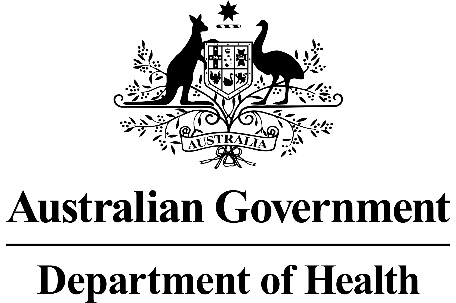 MEDICAL SERVICES ADVISORY COMMITTEE
CLINICAL UTILITY CARD FOR HERITABLE MUTATIONS WHICH INCREASE RISK IN
[DISEASE AREA]GLOSSARYIntroductionThe Medical Services Advisory Committee (MSAC) is developing a clinical utility card (CUC) format to help streamline the assessment of the utility of germline genetic testing for broad disease areas, such as cancer, cardiovascular or mental illness. As part of this approach, the need for a brief glossary of relevant terms became apparent. The following glossary is intended to referred to when completing a CUC or associated application.Comments on this glossary are welcome, including on the terms identified or omitted, and on definitions adopted. These should be provided to:Phone: +61 2 6289 7550Email: hta@health.gov.auActionable pathology test see clinically actionableAffected individualAn individual diagnosed with the primary disease and who has symptoms of the primary disease, but who may or may not have a relevant germline mutation.Analytical concordanceA comparison of the results of different tests using the same specimen.Analytical reproducibilityA comparison of the results of the same test run multiple times on the same specimen.Analytical validityA comparison of the results of different tests against those of an accepted reference standard.Cascade testingTesting of family members of a proband for the identified germline mutation.Clinical genome-wide sequencingA generic term for the process used to determine the sequence of most, if not all, clinically significant genes and its associated interpretation, including bioinformatic analysis and clinical genotype–phenotype correlation. This approach would be undertaken by an appropriately certified laboratory to address a clinical question.Clinical validityAn assessment of whether the different results of a test predict variations in the risk of future manifestations of the disease.Clinical utilityEvidence that test results change patient management and improve health outcomes.Clinically actionableA pathology test result that may change patient management to improve health outcomes.Diagnostic genetic testing (compare with predictive genetic testing)Genetic testing that is applied to an affected individual in order to identify one or more mutations known to predict an increased risk of future manifestations of the disease compared with individuals with the disease who do not have such a mutation.ExomeThe subset of the genome which comprises all of the exons only (~1% of the genome).ExonThe part of a gene that codes for a protein.ExpressionThe variety of phenotypes associated with the presence of variation in a specific gene (genotype).FamilialRelating to or occurring in a family or its members (a term generally preferred over “hereditary” because it captures a shared environment as well as shared genes).Genetic heterogeneityThe occurrence of similar or identical phenotypes as a result of disruption of different genes.GenomeThe sum of all approximately ~20,000 human genes encoded in 46 chromosomes, together with non-coding variants.GenotypeSpecific genetic variants in an individual which are relevant for the disorder being considered.GermlineMutations which occur in the germ cells (eggs and sperm) and are heritable.Incidental findingGenetic variant(s) identified by testing unrelated to the primary disease.Index case (see proband)Inter-rater reliabilityA comparison of the results of multiple assays with the same test and different interpreters and/or laboratories using the same specimen.Monogenic (Mendelian) conditionA genetic condition resulting from altered function of a single gene in a given family.Multifactorial inheritanceNon-monogenic inheritance of specific traits that are determined by the combined action of multiple genetic and environmental factors.Multi-gene panel sequencingThe targeted sequencing, primarily by NGS, of a selection of genes associated with the primary disease.Next generation sequencing (NGS)Massively parallel sequencing technologies that produce many hundreds of thousands or millions of reads simultaneously.Obligate carrierAn individual who may be clinically unaffected but who must carry a relevant germline mutation based on analysis of the family history.PenetranceThe frequency with which a heritable trait is manifested by individuals carrying the principal gene or genes conditioning it.PhenomeThe constellation of relevant physical, chemical, pathological and biochemical traits of an individual which can change in response to genetic mutation and the environment, which are interpreted by a clinical expert, together with relevant personal medical and family history and other measurements, to make the judgment that the likelihood of finding a pathogenic germline mutation is ≥10%.PhenotypeOutward physical manifestation of the genotype of an organism.Predictive genetic testing (compare with diagnostic genetic testing)Genetic testing that is applied to the biologically related family members of the subset of affected individuals who are shown to have a hereditary mutation in order to determine whether that mutation, known to predict an increased risk of manifesting the disease, is present.Primary diseaseThe constellation of clinical features that raises the possibility of a relevant germline mutation and thus predisposition testing.Primary findingGenetic variant(s) identified by predisposition testing that explain the primary disease.Primary genetic target (see star performer)ProbandIndividual (index case) in a family who is affected with the disease and has a relevant known germline mutation.Secondary genetic target (see also primary genetic target)The clinically actionable gene(s) for which sufficient evidence of clinical validity and clinical utility (albeit of a less rigorous standard than for star performers) justifies their inclusion in a set of options for concurrent diagnostic genetic testing of affected individuals being tested for star performers.SomaticMutations that occur after conception, and are neither inherited nor passed on to offspring.Star performerThe clinically actionable gene(s) for which the strongest clinical utility and/or cost-effectiveness argument is likely to apply for an affected individual.Whole-exome sequencing (WES)A process used to determine the DNA sequence of most of the protein-encoding exons found in the genome of an individual.Whole-genome sequencing (WGS)A process used to determine the sequence of most of the DNA content encompassing the entire genome of an individual.